LES DIFFERENTES FORMES DU MAL-LOGEMENT EN ILE- DE- France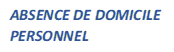 